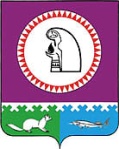 СОВЕТ ДЕПУТАТОВГОРОДСКОГО ПОСЕЛЕНИЯ ТАЛИНКАОктябрьского районаХанты-Мансийского автономного округа -ЮгрыРЕШЕНИЕ«_19 » мая 2015г.                                                                           № _19____пгт. ТалинкаО согласовании предложенияо разграничении муниципального имущества	В соответствие со статьями 14 и 50 Федерального закона от 06.10.2003 г. № 131-ФЗ «Об общих принципах организации местного самоуправления в Российской Федерации», Закона ХМАО-Югры от 13.12.2007 г. № 170-оз «О порядке передачи имущества, находящегося в муниципальной собственности, между вновь образованными поселениями и муниципальными районами в состав которых входят поселения», с Уставом городского поселения Талинка, руководствуясь Положением о порядке управления и распоряжения имуществом, находящимся в муниципальной собственности городского поселения Талинка, утвержденного решением Совета депутатов от 22 июня .  № 249, заслушав и обсудив предложения о разграничении имущества муниципального образования Октябрьский район, передаваемого в муниципальную собственность городского поселения Талинка, Совет депутатов городского поселения Талинка РЕШИЛ:Согласовать Предложения о разграничении имущества муниципального образования Октябрьский район, передаваемого в муниципальную собственность городского поселения Талинка (приложение).Контроль за исполнением настоящего решения возложить на постоянно действующую комиссию по промышленности, связи, жилищно-коммунальному хозяйству и распоряжению муниципальным имуществом Совета депутатов городского поселения Талинка (А.В.Быков).Решение вступает в силу с момента подписания главой городского поселения Талинка.Глава поселения				        Председатель Совета депутатов		    		_______________ С.Б.Шевченко		_____________ А.Э. КузнецовПриложениек решению Совета депутатовгородского поселения Талинкаот  19.05.2015  № 19ПредложенияПредложенияо разграничении имуществао разграничении имуществамуниципального образования Октябрьский район,муниципального образования Октябрьский район,передаваемого в муниципальную собственность городского поселения Талинкапередаваемого в муниципальную собственность городского поселения Талинкапередаваемого в муниципальную собственность городского поселения Талинкапередаваемого в муниципальную собственность городского поселения Талинка№ п/пНаименование и основные характеристики объектаМестонахождение имущества или иная информация, индивидуализирующая имуществоБалансовая  стоимость, тыс.руб1. Имущество, включаемое в реестр собственности муниципального образования Октябрьского района и передаваемого по договору безвозмездного пользования муниципальному образованию городское поселение Талинка1. Имущество, включаемое в реестр собственности муниципального образования Октябрьского района и передаваемого по договору безвозмездного пользования муниципальному образованию городское поселение Талинка1. Имущество, включаемое в реестр собственности муниципального образования Октябрьского района и передаваемого по договору безвозмездного пользования муниципальному образованию городское поселение Талинка1. Имущество, включаемое в реестр собственности муниципального образования Октябрьского района и передаваемого по договору безвозмездного пользования муниципальному образованию городское поселение Талинка1.1.Спортивный комплекс №2, включающий в себя мини-комплекс  (рукоход-змейка, шведская стенка, турник, турниковая конструкция «квадрат»), турниковый комплекс (рукоход разноуровневый, турниковая конструкция (квадрат» 2 шт.), брусья классические, брусья разноуровневые, скамейка для отжиманий в стойке на руках, каскад из разноуровневых турников, вертикальные столбы для отжиманий, мини-комплекс (турник (2 шт.), семья для пресса), турниковая конструкция.пгт. Талинка, район Октябрьский, Ханты-Мансийский автономный округ-Югра, 628195149650